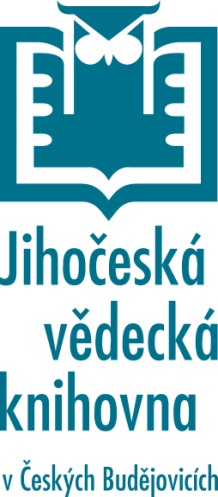 Tisková zpráva 5. 4. 2019, České BudějoviceSlavnostní zahájení stavby - přístavba a rekonstrukce budovy knihovny na Lidické tříděDlouho očekávaný termín zahájení stavby knihovny nadešel. Jihočeská vědecká knihovna slavnostně zahájí ve čtvrtek 11. 4. 2019 v 13:00 hodin stavbu nového křídla budovy a stavební úpravy stávající knihovny na Lidické třídě. Stavba by měla být dokončena na podzim roku 2020, otevření je plánované na počátku roku 2021. Přestože se nejbližší okolí knihovny na Lidické změní ve staveniště, čtenářů samotných by se stavba měla dotknout alespoň v první fázi co nejméně. Zejména půjde o přesunutí hlavního vchodu do knihovny. Půjčovat v knihovně na Lidické by se mělo s drobnými omezeními a úpravami do léta 2020, pak bude knihovna na zhruba 6 měsíců uzavřena kvůli stavebním úpravám stávající budovy a zařizování interiéru. Část knihovního fondu bude v té době návštěvníkům k dispozici v knihovně Na Sadech.„Dostavbou nového objektu knihovny a úpravou stávajících prostor přízemí knihovny zajistíme pro čtenáře prostor, kde si bude možné volně vybírat knihy mezi regály“, připomíná ředitel Kareš. A dodává: „Čekají nás dva roky práce a věřím, že s konečnou podobou nových prostor budou čtenáři a návštěvníci knihovny spokojeni.“Architektonické a stavebně technické řešení: Ateliér Kuba & Pilař architekti s.r.o.Zhotovitel: Na základě výběrového řízení vybrána firma OHL ŽS, a.s.Financování: Celkové náklady – necelých 166 miliónů Kč/ dotace IROP přes 105miliónů Kč/ Jihočeský kraj se bude podílet částkou 51 miliónů Kč.Bližší informace:  Mgr. Ivo Kareš, ředitel knihovny, tel.: 727 808 440Mgr. Petra Mašínováprojektová pracovniceJihočeská vědecká knihovnaLidická 1, 370 01 České Budějovicetel: 386 111 233, 602 540 320e-mail: masinova@cbvk.cz